Министерство образования и науки РС(Я)МКУ «Управление образования МО «Намский улус»»МБОУ «1-Хомустахская СОШ им. Д.Ф. Алексеева»Использование технологии критического мышления на уроках истории обществознанияВыполнил: Кейметинов Айсен Иннокентьевич,Учитель истории, обществознания2021СодержаниеВведение……………………………………………………………………………………..3стрГлава 1. Теоретические основы технологии критического мышления…………………...4стр Глава 2. Разработки уроков по истории и обществознанию с применением технологии критического мышления …………………………...…………………….. ...........................7 стр.Заключение………………………………………………………………………………….11стрСписок использованной литературы………………………………………………..…….12стрВведение В современном информационном обществе необходимо больше внимания уделять умениям работать с информацией. Мы окружены потоками информации и поэтому важно умение отсеивать недостоверные сведения, отличать правду от вымысла, создавать критерии для проверки на достоверность.Этому способствует критическое мышление. Критическое мышление – тот тип мышления, который помогает критически относится к любым утверждениям, не принимать ничего на веру без доказательств, но быть при этом открытым новым идеям, методам.У учащихся возникают все новые проблемы в обучении, в частности, в запоминании, переработке и изложении учебного материала. Здесь-то и помогает критическое  мышление. Оно являет собой способность правильно и продуктивно мыслить, влияет на четкость и ясность устной и письменной речи, способствует осмыслению своих действий и поступков.Основная идея технологии критического мышления – создать атмосферу учения, при которой учащиеся совместно с учителем активно работают с информацией. При этой работе мышление учащихся развивается путем наложения информации на личный жизненный опыт.Актуальность. В эпоху информационных технологий человек имеет доступ к всевозможной информации. Практически необходимыми стали навыки работы с нею. Технология критического мышления не только позволяет анализировать ее, но и более эффективно с помощью анализа информации осваивать учебный материал.Цель работы: определить возможности применения технологии критического мышления на уроках истории и обществознания.Задачи. Исходя из цели, ставились следующие задачи:Описание теоретических положений и структуры методаПредставить свой опыт работы в использовании технологии критического мышления на уроках истории и обществознания.Новизна работы: Новизна работы заключается в раскрытии особенностей использования технологии в преподавании обществознания и истории. Глава1.Теоретические основы технологии критического мышленияТехнология критического мышления представляет собой  целостную систему, формирующую у учащихся навыки работы с информацией в самом разном виде (текст, видео, аудио и т.д.). Технология открыта для решения большого спектра проблем.Данная технология обучения позволяет развивать критическое мышление при организации их работы с различными источниками информацииЭта технология универсальна, что позволяет использовать ее на всех предметах и внеурочных занятиях.Используются исследовательские методы в обучении: ученики ставят вопросы делают гипотезы и ищут ответы, не присваивая готовое знание, а конструируя свое знание. Организуется коллективная и самостоятельная  работаИспользование технологии критического мышления предусматривает воспитание таких качеств, как терпимость, умение слушать и принимать чужое мнение, ответственность за свое мнение и т.д.В основе технологии – коммуникативно-деятельностный принцип, происходит коммуникация учителя и учеников Позволяет приблизить обучение к реальной жизни, где не будет готовых ответов, и будет множество неверных сведений. Конструктивную основу «технологии критического мышления»  составляет базовая модель трех стадий организации учебного процесса:  «Вызов - осмысление – размышление».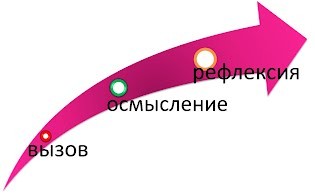 На этапе вызова из памяти  вызываются, актуализируются имеющиеся знания и представления об изучаемом, формируется личный интерес, определяются цели рассмотрения той или иной темы.  Поэтому применение технологии требует наличия у учащихся основы для новых знаний. Ученик уже должен обладать неким базовым набором знаний, который позволит ему «преодолеть вызов».В рамках первой фазы осваиваются несколько важных познавательных видов деятельности. Во-первых, обучаемый активно участвует в вызове того, что он знает о данной тематике. Это заставляет учащегося анализировать собственные знания на подступах к той теме, которую он начнет разбирать во всех подробностях. Через первичную деятельность обучаемый определяет уровень собственных знаний, к которым постепенно добавляются новые знания. Это очень важно, так как знания становятся прочными, если они приобретаются в контексте того, что человек уже знает и понимает. И наоборот, информация будет быстро утрачена, если она предложена учащемуся без контекста или без привязки к тем знаниям, которые у него уже были.Ситуацию вызова может создать педагог умело заданным вопросом, демонстрацией неожиданных свойств предмета,  рассказом об увиденном; в тесте – на стадии вызова работают «введение, аннотации, мотивирующие примеры». На стадии осмысления (или реализации смысла) обучающийся  вступает в контакт с новой информацией. Происходит ее систематизация. Ученик получает возможность задуматься о природе изучаемого объекта, учится формулировать вопросы по мере соотнесения старой и новой информации. Происходит формирования собственной позиции. Очень важно, что уже на этом этапе с помощью ряда приемов учитель помогает обучающимся  самостоятельно отслеживать процесс  понимания материала.На второй стадии обучаемый вступает в контакт с новой информацией или идеями. Данный контакт может принимать форму чтения текста, просмотра фильма. Это такая фаза обучения, во время которой преподаватели оказывают наименьшее влияние на обучаемого. Именно во время второй фазы обучаемый должен научиться самостоятельно и активно работать.Главная задача второй, смысловой стадии состоит в том, чтобы, во-первых, поддержать у обучающихся активность, интерес и инерцию движения, созданную во время фазы вызова. Немаловажной задачей является и поддержание усилий обучаемых по отслеживанию у них собственного понимания. Активные учащиеся отслеживают свои мысли, встречаясь с новой информацией. Этап размышления (рефлексии) характеризуется тем, что учащиеся  закрепляют новые знания и активно перестраивают собственные первичные представления с тем, чтобы включить в них новые понятия. Таким образом, происходит "присвоение" нового знания  и формирование на его основе собственного аргументированного представления об изучаемом. Анализ собственных мыслительных операций составляет сердцевину данного этапа. При рефлексии обязательно полученную информацию надо обращать в словесную, письменную форму, т. к. только при этом процессе из хаоса мыслей рождается гармония, т. е. в процессе вербализации происходит осмысление новой информации. На этой стадии учащиеся пересматривают то, что они когда-то знали, и расширяют свой мыслительный процесс. Именно в этой фазе важное умение – способность резюмировать информацию, излагать сложные идеи, чувства и представления в нескольких словах.Также технология позволяет использовать множество приемов и методов. Примеры :1)кластер – выделение смысловых единиц 2) фишбоун – «рыбная кость», в котором происходит установление причинно- следственных связей: схема в виде скелета рыбы, где в голове – вызов в форме проблемного вопроса сверху причины, снизу факты, а в хвосте – вывод.3) ментальные карты и схемы И множество других. В ходе работы в рамках этой технологии учащиеся  овладевают различными способами интегрирования информации, учатся вырабатывать собственное мнение на основе осмысления различного опыта, идей и  представлений, строить умозаключения и логические цепи доказательств, выражать свои мысли ясно, уверенно и корректно по отношению к окружающим. Все это позволяет научить школьников:- выделять причинно- следственные связи- рассматривать новые знания в контексте уже имеющихся-отвергать ненужную или неверную информацию-выделять ошибки в суждениях-определять ложные стереотипы и предвзятые мнения, ведущие к неверным выводам. Системное включение критического мышления в учебный процесс должно формировать особый склад мышления и познавательной деятельности. Ребенок должен уметь определять реальность и вымысел, достоверное  недостоверное. Глава 2. Разработки уроков по истории и обществознанию с применением технологии критического мышленияОсобенности предмета история делают применение технологии критического мышления наиболее актуальным. Предмет и наука история сильно отличается от прочих наук. Если в основе естественнонаучных дисциплин стоит сама природа, ее законы, которые можно экспериментально проверить, то в истории такого нет. Историческая картина прошлого – всегда реконструкция на основе сохранившихся источников и  памяти. Таким образом, история – не само прошлое в чистом виде, а наше представление о прошлом. В этом и заключается проблема. Множество людей обладает искаженными или полностью неверными представлениями о прошлом. Историю искажают, переделывают, меняют оценки и акценты. В современном мире активно развиваются псевдонаучные и паранаучные идеи. Если в физике, химии их легко опровергнуть экспериментами, то в истории донести до людей ошибочность таких идей сложнее. Сюда же примешиваются политические мотивы, националистические идеи, так называемый «ура-патриотизм». Часто возникает ситуация, что учащиеся увлечены идеями фолк-хистори, альтернативной истории,  очень популярными передачами РенТВ. Пример лженаучных исторических идей: приукрашивание истории Руси в виде удревнения, приписывание древним славянам существования мощного государства до варягов и т.д.идея о ядерной войне в Древней Индиимифологизация истории своего народа.Подобных идей множество. Перед учителями истории стоит задача помочь учащимся отличать реальность от вымысла. Для этого нужно привить детям умение критически мыслить и воспринимать информацию с сомнением. Примеры применения технологииПриведу несколько примеров применения технологии критического мышления на уроках истории.Урок истории в 6 кл. Тема: Образование Древнерусского государства. Проблемный вопрос: Причины возникновения в 9 веке государства Руси.Работа с историческим текстом: «В год 6370 (862). Изгнали варяг за море, и не дали им дани, и начали сами собой владеть, и не было среди них правды, и встал род на род, и была у них усобица, и стали воевать друг с другом. И сказали себе: «Поищем себе князя, который бы владел нами и судил по праву». И пошли за море к варягам, к руси. …….Сказали руси чудь, словене, кривичи и весь: «Земля наша велика и обильна, а порядка в ней нет. Приходите княжить и владеть нами». И избрались трое братьев со своими родами, и взяли с собой всю русь, и пришли, и сел старший, Рюрик, в Новгороде, а другой, Синеус, — на Белоозере, а третий, Трувор, — в Изборске. И от тех варягов прозвалась Русская земля». Здесь приведен отрывок «Повести временных лет», который повествует о призвании варягов и первого князя Руси. Начинаем анализ текста и стадию вызова. Вызываем знания детей по разным сферам. Учитель подталкивает детей к нужным выводам. Дает подсказки. Приходим  к выводу, что рассказ похож на сказку. Три брата. Им мирно отдали власть. И они построили Русское государство.Приходим к выводу, что  все было сложнее, чем описано в летописи.Осмысление: вместе  с учителем изучают текст параграфа и  карты. Узнают про роль городов, торговых путей через Русь, появление у славян княжеской власти, и разделения на знать и простолюдинов. Вывод: кроме призвания варягов, были множество других факторов, приведших к появлению Древнерусского княжества. Роль Рюрика, если он существовал, не основная. И без варягов Русь появилась бы, так как сложились нужные предпосылки: торговые пути по рекам Руси привели к появлению городов, развитие общества привело к отделению князей и дружины от основной массы населения. Работа с текстомТехнология критического мышления может применяться и на одном из этапов урока. Например тема 6 кл. про Литовское государство.  Отрывок немецкой летописи о Грюнвальдской битве.«Союзниками королей Кракова и Литвы являлись сарацины, турки, персы, мидийцы, а также язычники из Дамаска и с Каспия. Ягайло имел 1 700 000 человек, Витовт — 2 800 000, ≪император татар≫ — 1 500 000, и, кроме того, ≪король Новгорода≫ стоял во главе большого числа людей. Общее число язычников продолжатель Детмара определяет в 5 100 000 человек, хотя если сложить указанное им же количество людей Ягайло, Витовта и татар, получается уже 6 000 000.Язычникам противостояли достойные рыцари, короли, герцоги и графы. В битве  со стороны христиан погибло  24 000 человек, в том числе 500 рыцарей Тевтонского ордена».Анализируя информацию в тексте, с опорой на прежние знания, дети приходят к выводу, что почти все здесь придумано и преувеличено: 1) слишком большая численность армий – автор фантазирует. Даже сейчас нельзя собрать столько воинов в одном месте. 2) в битве литовцев и немцев откуда-то взялись мидийцы (которых в это время не существовало), персы, сарацины.Изучив текст, дети приходят к выводу, что Тевтонский орден оправдывал свое поражение завышением численности противника. И делают для себя вывод, что к информации нужно подходить с критическим отношением.Прием текст с ошибками.Способствует развитию критического мышления при чтении и письме. С помощью ИКТ или на карточках можно включать в урок тексты с ошибками, которые учащиеся должны найти и исправить. Например тест с ошибками для 9 класса:«В период правления Николая I большое внимание уделялось вопросам идеологии. Министр народного просвещения граф С. С. Уваров выработал формулу «православие, демократия, народность», которая должна была определять основное направление официальной политики. Общественная жизнь страны в это время характеризовалась наличием различных кружков, где главную роль играли так называемые декабристы и славянофилы, спорившие о судьбе России и её исторических перспективах».Здесь учащиеся с опорой на свои знания находят две ошибки: «Православие, демократия, народность» - «Православие, самодержавие, народность». «Декабристы и славянофилы» - «западники и славянофилы».Уроки обществознания с применением технологии критического мышленияСтруктурно применение технологии критического мышления в обществознании не отличается от истории. Разница лишь в предметном содержании. Пример:  9кл. Тема: ГосударствоТема урока: «Виновен-отвечай», 7 класс.Стадия вызова: дается ситуация. 15-летний и 13-летний мальчики совершили правонарушение. Кража из магазина на сумму 8 тысяч рублей. И вопросы к ситуации:одинакова ли ответственность мальчиковк какому виду правонарушений относятся действия приятелейкакое может быть для них наказания.Дети в начале пытаются на основании своего опыта и знаний ответить на вопросы и записывают свои предположения. Стадия осмысления: изучение параграфа. Ученики узнают о видах правонарушения: проступки и преступления. О возрасте уголовной ответственности в14 лет, о  возрасте административной ответственности. О формах наказания: штраф, тюремное заключение. И т.д.Рефлексия: исправление своих первоначальных записей на основе новых знаний. Закрепление новых знанийЗаключениеЭта технология мне понравилась своей универсальностью, она приемлема для разных возрастов, как по истории, так и по обществознанию, основной акцент делается на личный опыт и предшествующие знания у детей.Использование данной технологии учит детей критическому мышлению. В эпоху информационных технологий человек имеет доступ к всевозможной информации. В Интернете информация предоставлена нам в готовом, переработанном виде. Каждый учащийся, не прилагая особых усилий, может найти ответ на любой вопрос, тем самым оставив не задействованными свои интеллектуальные способности, которые в свою очередь, в виду своей невостребованности не развиваются.  Часто информация в сети не соответствует реальности.Критическое мышление дает детям навыки работы с этой информацией, навыки проверки ее на достоверность. Что особенно актуально в век Интернета. Критическое мышление как технология универсально и применима во всех предметах. Структура в виде трех стадий соответствует психологии людей: сначала надо настроиться, вспомнить, что тебе известно по этой теме, затем познакомиться с новой информацией, потом подумать, для чего тебе понадобятся полученные знания, и как ты их сможешь применять.Применяя технологию на уроках, я заметил, что ученики  научились добывать в море информации нужную, подходить к информации критически, структурировать информацию, фиксировать ее различными способами.Список литературы и источниковЗагашев И.О. Заир-Бек С.И. Критическое мышление: технология развития. –СПб , 2003Муштавинская И.В. Технология критического мышления на уроке и в системе подготовки учителя. – М.: Каро, 2017http://www.schoolnano.ru/node/8964 -Деятельность учителяДеятельность учениковВызовПроблемные вопросы: «Может ли Россия быть и республикой, и федерацией?»« Царь и президент в чем отличие?»Ученики вспоминают, что им известно об государственном устройстве России.ОсмыслениеУчитель направляет работу учеников. Ученики читают текст параграфа, записывая основные моменты. Они узнают  про происхождение государства, его признаки, Формы правления- монархия и республика, формы территориального устройства  федерации, унитарные государства и конфедерацииРефлексия Учитель возвращает детей к проблемным вопросам. Просит внести дополнения, исправить неточности и ошибкиУчащиеся соотносят новую информацию со старой, отвечают на проблемные вопросы.